Załącznik  nr 3  do SWZWykonawca:…………………………………………………………………………………………………………………………………………………………………………………    …………………………………………………………………………………………………………………………………………………………………………………       ( nazwa i adres/siedziba wykonawcy )Tel.   …………………………………………	e-mail   …………………………………………reprezentowany przez:…............................................................................................................................................................................................................................................(imię, nazwisko, stanowisko/podstawa do reprezentacji)OŚWIADCZENIE  WYKONAWCYOświadczenie składane na podstawie art. 125 ust. 1 ustawy z dnia 11 września 2019 r.  Prawo zamówień publicznych (dalej: Pzp )
Oświadczam, że nie podlegam wykluczeniu z postępowania na podstawie art. 108 ust. I oraz art. 109 ust. 1 pkt 4 ustawy PZP.*Oświadczam, że zachodzą w stosunku do mnie podstawy wykluczenia z postępowania na podstawie art. 108 ust, I pkt ……….ustawy PZP (podać mającą zastosowanie podstawę wykluczenia spośród wymienionych w art. 108 ust, I ustawy PZP) lub z art. 109 ust. 1 pkt 4 ustawy PZP I związku z ww. okolicznością, na podstawie art. 110 ust. 2 ustawy PZP podjąłem następujące środki naprawcze ………………………………………………………………………………………………………………..*  …............................................                                                            …………………..…………………………………………………      ( miejscowość, data )                                                                                              ( podpis osoby / osób uprawnionych do reprezentowania Wykonawcy)2. Oświadczenie dotyczące podstaw wykluczenia na podstawie ustawy z dnia 13 kwietnia 2022 r. o szczególnych rozwiązaniach w zakresie przeciwdziałania wspieraniu agresji na Ukrainę oraz służących ochronie bezpieczeństwa narodowego (Dz.U. z 2022 r. poz. 835)Oświadczam, że nie podlegam wykluczeniu z postępowania na podstawie z art. 7 ust. 1 ust, 1 ustawy z dnia 13 kwietnia 2022 r. o szczególnych rozwiązaniach w zakresie przeciwdziałania wspieraniu agresji na Ukrainę oraz służących ochronie bezpieczeństwa narodowego (Dz.U. Z 2022 r. poz. 835).*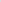   …............................................                                                            …………………..…………………………………………………                  ( miejscowość, data )                                                                                              ( podpis osoby / osób uprawnionych do reprezentowania Wykonawcy)*zaznaczyć właściwe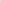 OŚWIADCZENIE DOTYCZĄCE PODANYCH INFORMACJI: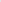 Oświadczam, że wszystkie informacje podane w powyższym oświadczeniu są aktualne i zgodne z prawdą oraz zostały przedstawione z pełną świadomością konsekwencji wprowadzenia zamawiającego w błąd przy przedstawianiu informacji.  …............................................                                                            …………………..…………………………………………………      ( miejscowość, data )                                                                                              ( podpis osoby / osób uprawnionych do reprezentowania Wykonawcy)UWAGA: oświadczenie należy podpisać kwalifikowanym podpisem elektronicznym, podpisem zaufanym lub podpisem osobistym osoby uprawnionej do zaciągania zobowiązań w Imieniu Wykonawcy